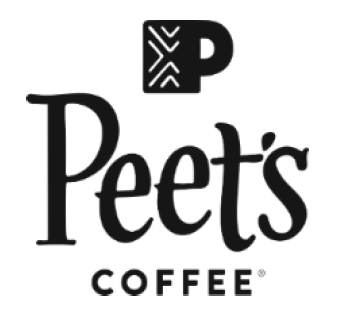 ***This offer is only available to current or new Peet’s customers for both Drip and full programs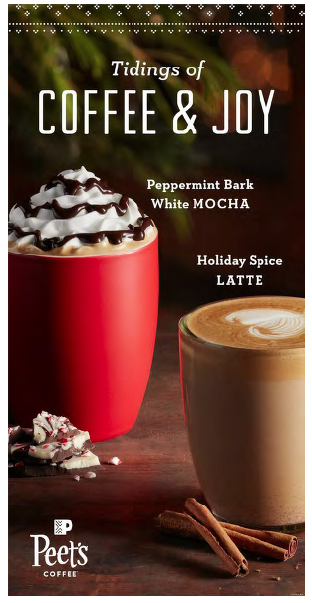 